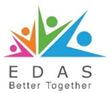 A Survival Guide for Parents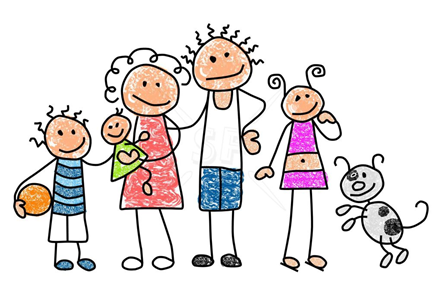 Stand Alone Sessions (mostly)that run from 6:30 – 8:30 on Wednesday evenings.£10 per person per two-hour sessionOnline via ZOOM or in person from the EDAS Serenitea Cafe at 54a Ashley Road, Poole, Dorset BH14 9BN                                   To book a place please contact:rachel.murphy@edasuk.org TopicDate Date How to Speak so they Listen and Listen, so they Speak30th Mar 202213th Jul 2022How to Communicate with Teenagers6th Apr 202220th Jul 2022Raising Self Esteem 20th Apr 202231st Aug 2022Family meetings27th Apr 20227th Sep 2022Understanding Anxiety & Depression part One4th May 202214th Sep 2022Support with Anxiety & Depression part Two18th May 202221st Sep 2022How to Speak so they Listen and Listen, so they Speak25th May 20225th Oct 2022Understanding Anger Part One1st Jun 202212th Oct 2022Understanding Anger Part Two8th Jun 202219th Oct 2022Introduction to Autism Part One15th Jun 202226th Oct 2022Introduction to Autism Part Two22nd Jun 20222nd Nov 2022Introduction to ADHD 29th Jun 20229th Nov 2022Addictive behaviour Awareness6th Jul 202216th Nov 2022